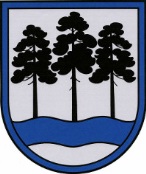 OGRES  NOVADA  PAŠVALDĪBAReģ.Nr.90000024455, Brīvības iela 33, Ogre, Ogres nov., LV-5001tālrunis 65071160, e-pasts: ogredome@ogresnovads.lv, www.ogresnovads.lv PAŠVALDĪBAS DOMES SĒDES PROTOKOLA IZRAKSTS36.Par Ogres novada pašvaldības Nekustamo īpašumu pārvaldes nodaļas 2022.gada 24.janvārī pieņemtā lēmuma Nr.10-3.1/8 “Par zemes vienības  ar kadastra apzīmējumu 74010060552 sadali” apstrīdēšanu[..]	Lēmuma teksts nav publiski pieejams, jo satur ierobežotas pieejamības informāciju par fizisko personu, kas aizsargāta saskaņā ar Fizisko personu datu apstrādes likumu.Saskaņā ar Informācijas atklātības likuma 5.panta otrās daļas 4.punktu, šajā lēmumā norādītie personas dati uzskatāmi par ierobežotas pieejamības informācijuOgrē, Brīvības ielā 33Nr.62022. gada 31.martā 